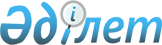 Об утверждении коэффициентов зонирования, учитывающих месторасположение объекта налогообложения по Казалинскому районуПостановление Казалинского районного акимата Кызылординской области от 3 ноября 2022 года № 162. Зарегистрировано в Министерстве юстиции Республики Казахстан 8 ноября 2022 года № 30460
      В соответствии с пунктом 6 статьи 529 Кодекса Республики Казахстан "О налогах и других обязательных платежах в бюджет (Налоговый кодекс)" акимат Казалинского района ПОСТАНОВЛЯЕТ:
      1. Утвердить коэффициенты зонирования, учитывающие месторасположение объектов налогообложения по Казалинскому району согласно приложению к настоящему постановлению.
      2. Коммунальному государственному учреждению "Отдел экономики и бюджетного планирования Казалинского района" в установленном законодательством Республики Казахстан порядке обеспечить государственную регистрацию настоящего постановления в Министерстве юстиции Республики Казахстан.
      3. Контроль за исполнением настоящего постановления возложить на курирующего заместителя акима Казалинского района.
      4. Настоящее постановление вводится в действие с 1 января 2023 года. Коэффициенты зонирования, учитывающих месторасположение объекта налогообложения по Казалинскому району
					© 2012. РГП на ПХВ «Институт законодательства и правовой информации Республики Казахстан» Министерства юстиции Республики Казахстан
				
      Қазалы ауданының әкімі 

М. Уразбаев
Приложение к постановлению
акимата Казалинского района
от 3 ноября 2022 года № 162
№
Наименование города, поселка, сельского округа
Место расположение объекта налогообложения
Идентификационных (кадастровых)
номера
Коэффициенты зонирования
1
2
3
4
5
1
город Казалинск
1-зона
10-150-001
10-150-002
1,90
1
город Казалинск
2-зона
10-150-001
10-150-002
1,89
2
поселок Айтеке би
1-зона
10-150-001
10-150-002
10-150-003
10-150-004
10-150-005
10-150-006
2,03
2
поселок Айтеке би
2-зона
10-150-001
10-150-002
10-150-003
10-150-004
10-150-005
10-150-006
1,95
2
поселок Айтеке би
3-зона
10-150-001
10-150-002
10-150-004
10-150-005
10-150-006
1,95
3
сельский округ Сарыкол
село Абай 
10-150-037
1,78
4
сельский округ Оркендеу 
село Жанкент
10-150-021
1,78
5
сельский округ Бирлик
село Бирлик 
10-150-011
1,79
6
сельский округ Аранды
село Кожабакы 
10-150-009
1,74
7
сельский округ Майдакол
село Бекарыстан би
10-150-031
1,79
8
сельский округ Г.Муратбаева
село Гани Муратбаев
10-150-027
1,90
9
сельский округ Басыкара
село Басыкара 
10-150-016
1,77
10
сельский округ Кумжиек
село Кашакбай Пиримов
10-150-024
1,74
11
сельский округ Карашенгель
село Жалантос батыр
10-150-022
1,79
12
сельский округ Коларык
село Актан батыр
10-150-023
1,74
13
сельский округ Арыкбалык
село Жанкожа батыр
10-150-007
1,79
14
сельский округ Алга
село Урмаш Туктибаев 
10-150-007
1,78
15
сельский округ Акжона
село Майдаколь
10-150-008
1,75
16
сельский округ Майлыбас
село Аксуат
10-150-032
1,62
16
сельский округ Майлыбас
село Байкожа
10-150-038
1,50
17
сельский округ Бозколь
село Бозколь
10-150-017
1,76
18
сельский округ Кызылкум
село Каукей 
10-150-028
1,72
19
сельский округ Сарбулак
село Сарбулак
10-150-036
1,74
20
сельский округ Тасарык
село Тасарык
10-150-018
1,70
20
сельский округ Тасарык
село Лакалы
10-150-020
1,70
21
сельский округ Шакен
село Шакен
10-150-014
1,65
21
сельский округ Шакен
село Шили
10-150-013
1,65